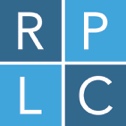 Richmond Parish Lands CharityRegistered Charity No. 200069GRANTS MANAGERApplication Form(Please use the ‘tab’ key to move through the fields)Having completed the above form, please email the form together with your letter of Application so that they arrive by noon on 18 August 2020.RPLC, Vestry House, 21 Paradise Road, Richmond TW9 1SATel: 0202 8948 5701Director@rplc.org.uk PERSONAL DETAILSPERSONAL DETAILSPERSONAL DETAILSPERSONAL DETAILSPERSONAL DETAILSPERSONAL DETAILSPERSONAL DETAILSPERSONAL DETAILSPERSONAL DETAILSPERSONAL DETAILSPERSONAL DETAILSPERSONAL DETAILSPERSONAL DETAILSPERSONAL DETAILSPERSONAL DETAILSPERSONAL DETAILSPERSONAL DETAILSPERSONAL DETAILSPERSONAL DETAILSPERSONAL DETAILSFirst Name:First Name:First Name:Family Name:Family Name:Family Name:Family Name:Family Name:Address:Address:Address:Address:Mobile No.Mobile No.Mobile No.Mobile No.Mobile No.Address:Address:Address:Address:Telephone No.Telephone No.Telephone No.Telephone No.Telephone No.PRESENT EMPLOYMENTPRESENT EMPLOYMENTPRESENT EMPLOYMENTPRESENT EMPLOYMENTPRESENT EMPLOYMENTPRESENT EMPLOYMENTPRESENT EMPLOYMENTPRESENT EMPLOYMENTPRESENT EMPLOYMENTPRESENT EMPLOYMENTPRESENT EMPLOYMENTPRESENT EMPLOYMENTPRESENT EMPLOYMENTPRESENT EMPLOYMENTPRESENT EMPLOYMENTPRESENT EMPLOYMENTPRESENT EMPLOYMENTPRESENT EMPLOYMENTPRESENT EMPLOYMENTPRESENT EMPLOYMENTEmployerEmployerEmployerEmployerEmployerEmployerEmployer’s AddressEmployer’s AddressEmployer’s AddressEmployer’s AddressJob Title:Job Title:Job Title:Job Title:Job Title:Job Title:Date Appointed:Date Appointed:Date Appointed:Date Appointed:Date Appointed:Date Appointed:Notice Required:Notice Required:Notice Required:Notice Required:Notice Required:Notice Required:When able to start:When able to start:When able to start:When able to start:When able to start:When able to start:Responsibilities:Responsibilities:Responsibilities:Responsibilities:Responsibilities:Responsibilities:SECONDARY & FURTHER EDUCATIONSECONDARY & FURTHER EDUCATIONSECONDARY & FURTHER EDUCATIONSECONDARY & FURTHER EDUCATIONSECONDARY & FURTHER EDUCATIONSECONDARY & FURTHER EDUCATIONSECONDARY & FURTHER EDUCATIONSECONDARY & FURTHER EDUCATIONSECONDARY & FURTHER EDUCATIONSECONDARY & FURTHER EDUCATIONSECONDARY & FURTHER EDUCATIONSECONDARY & FURTHER EDUCATIONSECONDARY & FURTHER EDUCATIONSECONDARY & FURTHER EDUCATIONSECONDARY & FURTHER EDUCATIONSECONDARY & FURTHER EDUCATIONSECONDARY & FURTHER EDUCATIONSECONDARY & FURTHER EDUCATIONSECONDARY & FURTHER EDUCATIONSECONDARY & FURTHER EDUCATIONSchool/College:School/College:School/College:School/College:School/College:From:From:Until:‘A’ Levels / IB :‘A’ Levels / IB :‘A’ Levels / IB :‘A’ Levels / IB :‘A’ Levels / IB :University/OtherUniversity/OtherUniversity/OtherUniversity/OtherUniversity/OtherFrom:From:Until:Degree/Qual.Degree/Qual.Degree/Qual.Degree/Qual.Degree/Qual.Grade:Post Grad/Other:Post Grad/Other:Post Grad/Other:Post Grad/Other:Post Grad/Other:Degree/Qual.Degree/Qual.Degree/Qual.Degree/Qual.Degree/Qual.Grade:RECENT PREVIOUS EMPLOYMENT RECENT PREVIOUS EMPLOYMENT RECENT PREVIOUS EMPLOYMENT RECENT PREVIOUS EMPLOYMENT RECENT PREVIOUS EMPLOYMENT RECENT PREVIOUS EMPLOYMENT RECENT PREVIOUS EMPLOYMENT RECENT PREVIOUS EMPLOYMENT RECENT PREVIOUS EMPLOYMENT RECENT PREVIOUS EMPLOYMENT RECENT PREVIOUS EMPLOYMENT RECENT PREVIOUS EMPLOYMENT RECENT PREVIOUS EMPLOYMENT RECENT PREVIOUS EMPLOYMENT RECENT PREVIOUS EMPLOYMENT RECENT PREVIOUS EMPLOYMENT RECENT PREVIOUS EMPLOYMENT RECENT PREVIOUS EMPLOYMENT RECENT PREVIOUS EMPLOYMENT RECENT PREVIOUS EMPLOYMENT Employer:Employer:Employer:Employer:Employer:From:From:Until:Post Held:Post Held:Post Held:Post Held:Post Held:Employer:Employer:Employer:Employer:Employer:From:From:Until:Post Held:Post Held:Post Held:Post Held:Post Held:EXPERIENCE / KNOWLEDGE OF THE VOLUNTARY SECTOREXPERIENCE / KNOWLEDGE OF THE VOLUNTARY SECTOREXPERIENCE / KNOWLEDGE OF THE VOLUNTARY SECTOREXPERIENCE / KNOWLEDGE OF THE VOLUNTARY SECTOREXPERIENCE / KNOWLEDGE OF THE VOLUNTARY SECTOREXPERIENCE / KNOWLEDGE OF THE VOLUNTARY SECTOREXPERIENCE / KNOWLEDGE OF THE VOLUNTARY SECTOREXPERIENCE / KNOWLEDGE OF THE VOLUNTARY SECTOREXPERIENCE / KNOWLEDGE OF THE VOLUNTARY SECTOREXPERIENCE / KNOWLEDGE OF THE VOLUNTARY SECTOREXPERIENCE / KNOWLEDGE OF THE VOLUNTARY SECTOREXPERIENCE / KNOWLEDGE OF THE VOLUNTARY SECTOREXPERIENCE / KNOWLEDGE OF THE VOLUNTARY SECTOREXPERIENCE / KNOWLEDGE OF THE VOLUNTARY SECTOREXPERIENCE / KNOWLEDGE OF THE VOLUNTARY SECTOREXPERIENCE / KNOWLEDGE OF THE VOLUNTARY SECTOREXPERIENCE / KNOWLEDGE OF THE VOLUNTARY SECTOREXPERIENCE / KNOWLEDGE OF THE VOLUNTARY SECTOREXPERIENCE / KNOWLEDGE OF THE VOLUNTARY SECTOREXPERIENCE / KNOWLEDGE OF THE VOLUNTARY SECTOROrganisation:Organisation:Organisation:Organisation:Organisation:When:In what capacity?In what capacity?In what capacity?In what capacity?In what capacity?Organisation:Organisation:Organisation:Organisation:Organisation:When:In what capacity?In what capacity?In what capacity?In what capacity?In what capacity?SUPPLEMENTARY DATASUPPLEMENTARY DATASUPPLEMENTARY DATASUPPLEMENTARY DATASUPPLEMENTARY DATASUPPLEMENTARY DATASUPPLEMENTARY DATASUPPLEMENTARY DATASUPPLEMENTARY DATASUPPLEMENTARY DATASUPPLEMENTARY DATASUPPLEMENTARY DATASUPPLEMENTARY DATASUPPLEMENTARY DATASUPPLEMENTARY DATASUPPLEMENTARY DATASUPPLEMENTARY DATASUPPLEMENTARY DATASUPPLEMENTARY DATASUPPLEMENTARY DATAAny other information that you consider particularly relevant to this application (No more than 3 paras please)Any other information that you consider particularly relevant to this application (No more than 3 paras please)Any other information that you consider particularly relevant to this application (No more than 3 paras please)Any other information that you consider particularly relevant to this application (No more than 3 paras please)Any other information that you consider particularly relevant to this application (No more than 3 paras please)Any other information that you consider particularly relevant to this application (No more than 3 paras please)Any other information that you consider particularly relevant to this application (No more than 3 paras please)Any other information that you consider particularly relevant to this application (No more than 3 paras please)Any other information that you consider particularly relevant to this application (No more than 3 paras please)Any other information that you consider particularly relevant to this application (No more than 3 paras please)Any other information that you consider particularly relevant to this application (No more than 3 paras please)Any other information that you consider particularly relevant to this application (No more than 3 paras please)Any other information that you consider particularly relevant to this application (No more than 3 paras please)Any other information that you consider particularly relevant to this application (No more than 3 paras please)Any other information that you consider particularly relevant to this application (No more than 3 paras please)Any other information that you consider particularly relevant to this application (No more than 3 paras please)Any other information that you consider particularly relevant to this application (No more than 3 paras please)Any other information that you consider particularly relevant to this application (No more than 3 paras please)Any other information that you consider particularly relevant to this application (No more than 3 paras please)Any other information that you consider particularly relevant to this application (No more than 3 paras please)SUPPORTING INFORMATIONSUPPORTING INFORMATIONSUPPORTING INFORMATIONSUPPORTING INFORMATIONSUPPORTING INFORMATIONSUPPORTING INFORMATIONSUPPORTING INFORMATIONSUPPORTING INFORMATIONSUPPORTING INFORMATIONSUPPORTING INFORMATIONSUPPORTING INFORMATIONSUPPORTING INFORMATIONSUPPORTING INFORMATIONSUPPORTING INFORMATIONSUPPORTING INFORMATIONSUPPORTING INFORMATIONSUPPORTING INFORMATIONSUPPORTING INFORMATIONSUPPORTING INFORMATIONSUPPORTING INFORMATIONAny other information that shows you meet the skills and experience for this position as outlined in the Role Description and Person SpecificationAny other information that shows you meet the skills and experience for this position as outlined in the Role Description and Person SpecificationAny other information that shows you meet the skills and experience for this position as outlined in the Role Description and Person SpecificationAny other information that shows you meet the skills and experience for this position as outlined in the Role Description and Person SpecificationAny other information that shows you meet the skills and experience for this position as outlined in the Role Description and Person SpecificationAny other information that shows you meet the skills and experience for this position as outlined in the Role Description and Person SpecificationAny other information that shows you meet the skills and experience for this position as outlined in the Role Description and Person SpecificationAny other information that shows you meet the skills and experience for this position as outlined in the Role Description and Person SpecificationAny other information that shows you meet the skills and experience for this position as outlined in the Role Description and Person SpecificationAny other information that shows you meet the skills and experience for this position as outlined in the Role Description and Person SpecificationAny other information that shows you meet the skills and experience for this position as outlined in the Role Description and Person SpecificationAny other information that shows you meet the skills and experience for this position as outlined in the Role Description and Person SpecificationAny other information that shows you meet the skills and experience for this position as outlined in the Role Description and Person SpecificationAny other information that shows you meet the skills and experience for this position as outlined in the Role Description and Person SpecificationAny other information that shows you meet the skills and experience for this position as outlined in the Role Description and Person SpecificationAny other information that shows you meet the skills and experience for this position as outlined in the Role Description and Person SpecificationAny other information that shows you meet the skills and experience for this position as outlined in the Role Description and Person SpecificationAny other information that shows you meet the skills and experience for this position as outlined in the Role Description and Person SpecificationAny other information that shows you meet the skills and experience for this position as outlined in the Role Description and Person SpecificationAny other information that shows you meet the skills and experience for this position as outlined in the Role Description and Person SpecificationKNOWLEDGE OF GRANT MAKINGKNOWLEDGE OF GRANT MAKINGKNOWLEDGE OF GRANT MAKINGKNOWLEDGE OF GRANT MAKINGKNOWLEDGE OF GRANT MAKINGKNOWLEDGE OF GRANT MAKINGKNOWLEDGE OF GRANT MAKINGKNOWLEDGE OF GRANT MAKINGKNOWLEDGE OF GRANT MAKINGKNOWLEDGE OF GRANT MAKINGKNOWLEDGE OF GRANT MAKINGKNOWLEDGE OF GRANT MAKINGKNOWLEDGE OF GRANT MAKINGKNOWLEDGE OF GRANT MAKINGKNOWLEDGE OF GRANT MAKINGKNOWLEDGE OF GRANT MAKINGKNOWLEDGE OF GRANT MAKINGKNOWLEDGE OF GRANT MAKINGKNOWLEDGE OF GRANT MAKINGKNOWLEDGE OF GRANT MAKINGWhat do you consider the three main issues for grant-making at this time?What do you consider the three main issues for grant-making at this time?What do you consider the three main issues for grant-making at this time?What do you consider the three main issues for grant-making at this time?What do you consider the three main issues for grant-making at this time?What do you consider the three main issues for grant-making at this time?What do you consider the three main issues for grant-making at this time?What do you consider the three main issues for grant-making at this time?What do you consider the three main issues for grant-making at this time?What do you consider the three main issues for grant-making at this time?What do you consider the three main issues for grant-making at this time?What do you consider the three main issues for grant-making at this time?What do you consider the three main issues for grant-making at this time?What do you consider the three main issues for grant-making at this time?What do you consider the three main issues for grant-making at this time?What do you consider the three main issues for grant-making at this time?What do you consider the three main issues for grant-making at this time?What do you consider the three main issues for grant-making at this time?What do you consider the three main issues for grant-making at this time?What do you consider the three main issues for grant-making at this time?MARKETINGMARKETINGMARKETINGMARKETINGMARKETINGMARKETINGMARKETINGMARKETINGMARKETINGMARKETINGMARKETINGMARKETINGMARKETINGMARKETINGMARKETINGMARKETINGMARKETINGMARKETINGMARKETINGMARKETINGWhere did you hear about this post?Where did you hear about this post?Where did you hear about this post?Where did you hear about this post?Where did you hear about this post?Where did you hear about this post?Where did you hear about this post?REFERENCESREFERENCESREFERENCESREFERENCESREFERENCESREFERENCESREFERENCESREFERENCESREFERENCESREFERENCESREFERENCESREFERENCESREFERENCESREFERENCESREFERENCESREFERENCESREFERENCESREFERENCESREFERENCESREFERENCESPlease give the name of two referees who have agreed to give references and who have a knowledge of your work and characterPlease give the name of two referees who have agreed to give references and who have a knowledge of your work and characterPlease give the name of two referees who have agreed to give references and who have a knowledge of your work and characterPlease give the name of two referees who have agreed to give references and who have a knowledge of your work and characterPlease give the name of two referees who have agreed to give references and who have a knowledge of your work and characterPlease give the name of two referees who have agreed to give references and who have a knowledge of your work and characterPlease give the name of two referees who have agreed to give references and who have a knowledge of your work and characterPlease give the name of two referees who have agreed to give references and who have a knowledge of your work and characterPlease give the name of two referees who have agreed to give references and who have a knowledge of your work and characterPlease give the name of two referees who have agreed to give references and who have a knowledge of your work and characterPlease give the name of two referees who have agreed to give references and who have a knowledge of your work and characterPlease give the name of two referees who have agreed to give references and who have a knowledge of your work and characterPlease give the name of two referees who have agreed to give references and who have a knowledge of your work and characterPlease give the name of two referees who have agreed to give references and who have a knowledge of your work and characterPlease give the name of two referees who have agreed to give references and who have a knowledge of your work and characterPlease give the name of two referees who have agreed to give references and who have a knowledge of your work and characterPlease give the name of two referees who have agreed to give references and who have a knowledge of your work and characterPlease give the name of two referees who have agreed to give references and who have a knowledge of your work and characterPlease give the name of two referees who have agreed to give references and who have a knowledge of your work and characterPlease give the name of two referees who have agreed to give references and who have a knowledge of your work and characterProfessional RefereeProfessional RefereeProfessional RefereeProfessional RefereeProfessional RefereeProfessional RefereeProfessional RefereeProfessional RefereePersonal RefereePersonal RefereePersonal RefereePersonal RefereePersonal RefereePersonal RefereePersonal RefereePersonal RefereePersonal RefereePersonal RefereePersonal RefereePersonal RefereeName:Name:Name:Name:Email:Email:Email:Email:Tel:Tel:Tel:Tel:Capacity known:Capacity known:Capacity known:Capacity known:Capacity known:Capacity known:Capacity known:Capacity known:Capacity known:Capacity known:CONFIRMATIONCONFIRMATIONCONFIRMATIONCONFIRMATIONCONFIRMATIONCONFIRMATIONCONFIRMATIONCONFIRMATIONCONFIRMATIONCONFIRMATIONCONFIRMATIONCONFIRMATIONCONFIRMATIONCONFIRMATIONCONFIRMATIONCONFIRMATIONCONFIRMATIONCONFIRMATIONCONFIRMATIONCONFIRMATIONBy putting your name in the ‘Signature’ box and completing the ‘date’ field you are confirming that the statements made in this application are true to the best of your knowledge and belief.By putting your name in the ‘Signature’ box and completing the ‘date’ field you are confirming that the statements made in this application are true to the best of your knowledge and belief.By putting your name in the ‘Signature’ box and completing the ‘date’ field you are confirming that the statements made in this application are true to the best of your knowledge and belief.By putting your name in the ‘Signature’ box and completing the ‘date’ field you are confirming that the statements made in this application are true to the best of your knowledge and belief.By putting your name in the ‘Signature’ box and completing the ‘date’ field you are confirming that the statements made in this application are true to the best of your knowledge and belief.By putting your name in the ‘Signature’ box and completing the ‘date’ field you are confirming that the statements made in this application are true to the best of your knowledge and belief.By putting your name in the ‘Signature’ box and completing the ‘date’ field you are confirming that the statements made in this application are true to the best of your knowledge and belief.By putting your name in the ‘Signature’ box and completing the ‘date’ field you are confirming that the statements made in this application are true to the best of your knowledge and belief.By putting your name in the ‘Signature’ box and completing the ‘date’ field you are confirming that the statements made in this application are true to the best of your knowledge and belief.By putting your name in the ‘Signature’ box and completing the ‘date’ field you are confirming that the statements made in this application are true to the best of your knowledge and belief.By putting your name in the ‘Signature’ box and completing the ‘date’ field you are confirming that the statements made in this application are true to the best of your knowledge and belief.By putting your name in the ‘Signature’ box and completing the ‘date’ field you are confirming that the statements made in this application are true to the best of your knowledge and belief.By putting your name in the ‘Signature’ box and completing the ‘date’ field you are confirming that the statements made in this application are true to the best of your knowledge and belief.By putting your name in the ‘Signature’ box and completing the ‘date’ field you are confirming that the statements made in this application are true to the best of your knowledge and belief.By putting your name in the ‘Signature’ box and completing the ‘date’ field you are confirming that the statements made in this application are true to the best of your knowledge and belief.By putting your name in the ‘Signature’ box and completing the ‘date’ field you are confirming that the statements made in this application are true to the best of your knowledge and belief.By putting your name in the ‘Signature’ box and completing the ‘date’ field you are confirming that the statements made in this application are true to the best of your knowledge and belief.By putting your name in the ‘Signature’ box and completing the ‘date’ field you are confirming that the statements made in this application are true to the best of your knowledge and belief.By putting your name in the ‘Signature’ box and completing the ‘date’ field you are confirming that the statements made in this application are true to the best of your knowledge and belief.By putting your name in the ‘Signature’ box and completing the ‘date’ field you are confirming that the statements made in this application are true to the best of your knowledge and belief.Signature:Signature:Date:Date:Date:Date:Date: